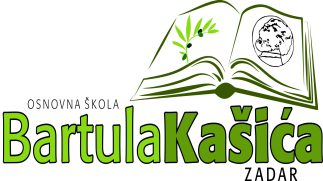 Osnovna škola Bartula Kašića Bribirski prilaz 2 23 000 ZadarTel:023/321 -397  Fax:023/323-620Email: ured@os-bkasica-zadar.skole.hrWEB stranica Škole: http://www.os-bkasica-zadar.skole.hr/ KLASA:112-03/17-01/10URBROJ:2198/01-20-17-03U Zadru, 14. SRPNJA  2017.Temeljem čl.  114.st.1. Zakona o odgoju i obrazovanju u osnovnoj i srednjoj školi (NN 87/08, 86/09, 92/10, 86/09, 92/10, 105/10, 90/11, 5/12, 16/12, 86/12, 94/13,152/14) , čl. 72. Statuta škole, i čl. 10 . Pravilnika o radu Ravnateljica škole uz prethodnu suglasnost Školskog odbora donosiO D L U K Uo  zasnivanje radnog odnosa sa KREŠIMIR  GROŠ , PROFESOR POVIJESTI I PROF.PEDAGOGIJE, VSS,  prima se na radno mjesto administrativnog voditelja EU projekta, na određeno puno radno vrijeme od 18 mjeseciO b r a z l o ž e n  jeNatječaj je objavljeni na Hrvatskom zavodu za zapošljavanje dana 29. lipnja 2017.  Školski odbor na sjednici održanoj dana 13. srpnja 2017. dao je suglasnost na prijedlog ravnateljice za zasnivanje radnog odnosa sa izabranim kandidatima. Ova odluka stupa na snagu s danom donošenja O ovoj odluci biti će obaviješteni svi kandidati koji su se natjecali putem mrežne stranice škole.Ravnateljica:Katica Skukan, prof.